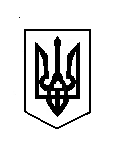 УКРАЇНА ВЕРБСЬКА СІЛЬСЬКА РАДАДУБЕНСЬКОГО РАЙОНУ РІВНЕНСЬКОЇ ОБЛАСТІХVІ сесія VIIІ скликанняР І Ш Е Н Н Я 26 листопада 2021 року							№ 631Розглянувши надані документи та заяву жительки с. Стовпець, вул. Набережна, 1 гр.Комісарук  Лариси Володимирівни  щодо надання дозволу на виготовлення проектів із землеустрою щодо відведення у власність земельних ділянок  для ведення особистого селянського господарства за межами с. Стовпець Дубенського району Рівненської області  та керуючись ст. 12, 116, 118, 121, 122, 123 Земельного кодексу України, ст.25, 50 Закону України «Про землеустрій» та п.34 ст.26 Закону України «Про місцеве самоврядування в Україні» Вербська сільська радаВИРІШИЛА:1. Надати гр. Комісарук Ларисі Володимирівні дозвіл на розроблення проектів землеустрою щодо відведення у власність земельних ділянок площею 0,7502 га (кадастровий номер 5621688500:11:009:02476 та 5621688500:11:009:0254 ) для ведення особистого селянського господарства за рахунок земель запасу комунальної власності сільськогосподарського призначення (рілля) Вербської сільської ради за межами  с. Стовпець. 2. Рекомендувати громадянці Комісарук Ларисі Володимирівні за власні кошти замовити в землевпорядній проектній організації розроблення проектів  землеустрою щодо відведення вище вказаних земельних ділянок у власність та  подати  проекти на розгляд та затвердження  сесії сільської  ради .                                                        3. Термін дії дозволу - 12 місяців з дати прийняття цього рішення.У вказаний термін заявнику замовити в землевпорядній організації та виготовити документи, що посвідчують право власності на земельну ділянку. У разі пропуску строку без поважних причин,заявник втрачає право на отримання земельної ділянки за цим рішенням.4. Контроль за виконанням цього рішення покласти на постійну комісію з питань земельних відносин, природокористування, планування території, будівництва, архітектури, охорони пам’яток, історичного середовища та благоустрою.Сільський голова					Каміла  КОТВІНСЬКАПро надання дозволу на розробку проектів землеустрою щодо відведення у власність земельних ділянок для ведення особистого селянського господарства громадянці Комісарук Ларисі Володимирівни